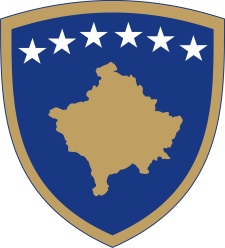 Republika e KosovësRepublika Kosova - Republic of KosovoQeveria - Vlada - Government                                  Br. 01/103                Datum: 28.10.2022.U skladu sa članom 92. stav 4. i članom 93. stav 4. Ustava Republike Kosovo, članom 22. Zakona br. 03/L-048 o upravljanju javnim finansijama i odgovornostima, izmenjen i dopunjen Zakonom br. 03/L-221, Zakonom br. 04/L-116, Zakonom br. 04/L-194, Zakonom br. 05/L-063 i Zakonom br. 05/L-007, na osnovu člana 4. Uredbe br. 02/2021 o oblastima administrativne odgovornosti Kancelarije premijera i ministarstava, izmenjena i dopunjena Uredbom br. 04/2021 i Uredbom br. 03/2022, u skladu sa članom 19. Pravilnika o radu Vlade Republike Kosovo br. 09/2011, Vlada Republike Kosovo, na sednici održanoj 28. oktobra 2022. godine, donosi ovu:O D L U K UUsvaja se Nacrta zakona o budžetskim izdvajanjima za budžet Republike Kosovo za 2023. godinu.Nacrt zakona iz tačke 1. ove Odluke, prosleđuje se Skupštini Republike Kosovo na razmatranje i usvajanje. Odluka stupa na snagu na dan objavljivanja u Službenom listu Republike Kosovo.                                                                                           Albin KURTI                                                                                            __________________________________                                                                                             Premijer Republike KosovoDostaviti:Zamenicima premijera Svim ministarstvima (ministrima) Generalnom sekretaru KP-a Arhivi VladeRepublika e KosovësRepublika Kosova - Republic of KosovoQeveria - Vlada - Government                                  Br. 02/103                Datum: 28.10.2022.U skladu sa članom 92. stav 4. i članom 93. stav 4. Ustava Republike Kosovo, članom 45. Zakona br. 03/L-048 o upravljanju javnim finansijama i odgovornostima, izmenjen i dopunjen Zakonom br. 04/L-221, Zakonom br. 04/L-116, Zakonom br. 04/L-194, Zakonom br. 05/L-063 i Zakonom br. 05/L-007, Zakonom br. 08/L-066 o budžetskim izdvajanjima za budžet Republike Kosovo za 2022. godinu, na osnovu člana 4. Uredbe br. 02/2021 o oblastima administrativne odgovornosti Kancelarije premijera i ministarstava, izmenjena i dopunjena Uredbom br. 04/2021 i Uredbom br. 03/2022, u skladu sa članom 19. Pravilnika o radu Vlade Republike Kosovo br. 09/2011, Vlada Republike Kosovo, na sednici održanoj 28. oktobra 2022. godine, donosi ovu:O D L U K U Usvaja se Devetomesečni finansijski izveštaj o budžetu Republike Kosovo za 2022. godinu.Obavezuje se Generalni sekretar Kancelarije premijera da Izveštaj iz tačke 1. ove Odluke prosleđuje Skupštini Republike Kosovo, u skladu sa zahtevima iz člana 45. Zakona br. 03/L-048 o upravljanju javnim finansijama i odgovornostima. Odluka stupa na snagu na dan objavljivanja u Službenom listu Republike Kosovo.                                                                                           Albin KURTI                                                                                            __________________________________                                                                                             Premijer Republike KosovoDostaviti:Zamenicima premijera Svim ministarstvima (ministrima) Generalnom sekretaru KP-a Arhivi VladeRepublika e KosovësRepublika Kosova - Republic of KosovoQeveria - Vlada - Government                                  Br. 03/103                Datum: 28.10.2022.U skladu sa članom 92. stav 4. i članom 93. stav 4. Ustava Republike Kosovo, članom 25. stav 3. Zakona br. 05/L-081 o energiji, na osnovu člana 4. Uredbe br. 02/2021 o oblastima administrativne odgovornosti Kancelarije premijera i ministarstava, izmenjena i dopunjena Uredbom br. 04/2021 i Uredbom br. 03/2022, u skladu sa članom 19. Pravilnika o radu Vlade Republike Kosovo br. 09/2011, Vlada Republike Kosovo, na sednici održanoj 28. oktobra 2022. godine, donosi ovu:O D L U K U Vlada Republike Kosovo predlaže Skupštini Republike Kosovo produženje hitnih mera u snabdevanju energijom, sa ciljem da se stanje u potpunosti normalizuje na nivou prostiranja i trajanja potrebnom za još (30) dana.Ova Odluka je sastavni deo Odluke br. 01/91 od 31. jula 2022. godine Vlade Republike Kosovo o hitnim merama u snabdevanju energijom, usvojene od strane Skupštine Republike Kosovo br. 08-V-384, od 4. avgusta 2022. godine, i Odluke br. 01/98 od 23. septembra 2022. godine o produženju hitnih mera u snabdevanju energijom usvojene od strane Skupštine Republike Kosovo br. 08-V-396, od 3. oktobra 2022. godine. Odluku proslediti Skupštini Republike Kosovo na razmatranje i usvajanje.  Odluka stupa na snagu na dan objavljivanja u Službenom listu Republike Kosovo.                                                                                           Albin KURTI                                                                                            __________________________________                                                                                             Premijer Republike Kosovo Dostaviti:Zamenicima premijera Svim ministarstvima (ministrima) Generalnom sekretaru KP-a Arhivi VladeRepublika e KosovësRepublika Kosova - Republic of KosovoQeveria - Vlada - Government                                  Br. 04/103                Datum: 28.10.2022.U skladu sa članom 92. stav 4. i članom 93. stav 4. Ustava Republike Kosovo, članom 23. Zakona br. 08/L-066 o budžetskim izdvajanjima za budžet Republike Kosovo za 2022. godinu, na osnovu člana 4. Uredbe br. 02/2021 o oblastima administrativne odgovornosti Kancelarije premijera i ministarstava, izmenjena i dopunjena Uredbom br. 04/2021 i Uredbom br. 03/2022, Odluke Vlade br. 13/19, od 14. jula 2021. godine o Paketu za ekonomski oporavak, izmenjena i dopunjena Odlukom br. 12/31, od 25. avgusta 2021. godine, Odlukom br. 01/49, od 17. decembra 2021. godine, Odlukom br. 15/62, od 23. februara 2022. godine i Odlukom br. 04/90, od 26. jula 2022. godine, izmenjena i dopunjena Odlukom br. 10/102, od 26. oktobra 2022. godine, u skladu sa članom 19. Pravilnika o radu Vlade Republike Kosovo br. 09/2011, Vlada Republike Kosovo, na sednici održanoj 28. oktobra 2022. godine, donosi ovu:O D L U K U Usvaja se zahtev Ministarstva kulture, omladine i sporta, za dodelu budžetskih sredstava u iznosu od 500,000.00 € (petsto hiljada evra) za sprovođenje mere 4.3 – Podrška kulturi i sportu.Sredstva dodeljena u skladu sa tačkom 1. ove Odluke uzimaju se od Ministarstva finansija, rada i transfera sa kodom 201, iz potprograma „Program ekonomskog oporavka“ sa kodom 29300, iz kategorije rashoda „Subvencije i transferi“, i dodeljuju se Ministarstvu kulture, omladine i sporta (207) u potprogramu „Podrška kulturi“ sa kodom 80500, u kategoriji rashoda „Subvencije i transferi“, za izvršenje uplata za aktivnosti 14. izdanja Manifesta 14 Priština 2022.Sredstva prema ovoj Odluci se prenose, budžetiraju i raspodele na utvrđen kod (00098) u relevantnom programu.Obavezuje se Ministarstvo finansija, rada i transfera i Ministarstvo kulture, omladine i sporta za sprovođenje ove Odluke. Odluka stupa na snagu na dan objavljivanja u Službenom listu Republike Kosovo.                                                                                           Albin KURTI                                                                                            __________________________________                                                                                             Premijer Republike KosovoDostaviti:Zamenicima premijera Svim ministarstvima (ministrima) Generalnom sekretaru KP-a Arhivi VladeRepublika e KosovësRepublika Kosova - Republic of KosovoQeveria - Vlada - Government                                  Br. 05/103                Datum: 28.10.2022.U skladu sa članom 92. stav 4. i članom 93. stav 4. Ustava Republike Kosovo, na osnovu člana 4. Uredbe br. 02/2021 o oblastima administrativne odgovornosti Kancelarije premijera i ministarstava, izmenjena i dopunjena Uredbom br. 04/2021 i Uredbom br. 03/2022, u skladu sa članom 19. Pravilnika o radu Vlade Republike Kosovo br. 09/2011, Vlada Republike Kosovo, na sednici održanoj 28. oktobra 2022. godine, donosi ovu:O D L U K U Svim vlasnicima vozila, koji su opremljeni registarskim tablicama „PR“, „KM“, „PZ“, „GL“, „UR“, „PE“, „DA“ ili „ĐA“, od 10. juna 1999. godine do 21. aprila 2022. godine, biće omogućena registracija vozila na RKS registarske tablice. Registracija vozila, utvrđena u tački 1. ove Odluke, trajaće do 21. aprila 2023. godine. Od 1. novembra 2022. godine do 21. novembra 2022. godine, biće izrečena mera ukora vlasnicima vozila sa registarskim tablicama „PR“, „KM“, „PZ“, „GL“, „UR“, „PE“, „DA“ ili „ĐA“, a za iste će se od 21. novembra 2022. godine do 21. januara 2023. godine biti izrečena novčana kazna prema važećem zakonodavstvu.Vozila iz tačke 1. ove Odluke, koja spadaju u ovaj delokrug, samo za period od 1. septembra 2022. godine do 31. marta 2023. godine, smatraju se nacionalizovanom robom. Nakon 31. marta 2023. godine do 21. aprila 2023. godine, za vozila iz tačke 1. ove Odluke omogućava se registracija na registarske tablice RKS, i ne smatraju se nacionalizovanom robom u smislu tačke 4. ove odluke.Za vlasnike vozila koja su po prvi put opremljeni registarskim tablicama „PR“, „KM“, „PZ“, „GL“, „UR“, „PE“, „DA“ ili „ĐA“ nakon 21. aprila 2022. godine, ne omogućava se registracija na registarske tablice RKS, ulazak i/ili kretanje na teritoriji Republike Kosovo.Sva vozila sa registarskim tablicama Srbije, koja su pojave za prelazak državne granice Republike Kosovo i imaju za cilj kretanje na teritoriji Republike Kosovo, kao i vozila koja se već kreću na teritoriji Republike Kosovo, treba da imaju nalepnicu stavljenu u delu simbola i naziva države prema tački 3. Odluke Vlade br. 02/85 od 29.06.2022. godine, izmenjene i dopunjene Odlukom br. 08/102 od 26.10.2022. godine. Mehanizam primene nalepnice ne prejudicira maksimalni period boravka takvih vozila na teritoriji Republike Kosovo prema članu 41. Zakona br. 05/L-132 o vozilima.Od 21. januara 2023. godine, za kretanje i/ili ulazak na teritoriji Republike Kosovo, svi vlasnici vozila koji su opremljeni registarskim tablicama „PR“, „KM“, „PZ“, „GL“, „UR“, „PE“, „DA“ ili „ĐA“ od 10. juna 1999. godine do 21. aprila 2022. godine, u obavezi su da budu opremljeni probnim tablicama. Od ovog datuma, primena nalepnice samo za ovu kategoriju vozila zameniće se obavezom opremanja probnim tablicama.Bez obzira na opremanje probnim tablicama, prema tački 8. ove Odluke, vlasnici vozila koji su opremljeni registarskim tablicama „PR“, „KM“, „PZ“, „GL“, „UR“, „PE“, „DA“ ili „ĐA“, od 10. juna 1999. do 21. aprila 2022. godine, registraciju na registarske tablice RKS treba da vrše u roku utvrđenom tačkom 2. ove Odluke.Nakon 21. aprila 2023. godine vlasnici vozila koji su opremljeni registarskim tablicama „PR“, „KM“, „PZ“, „GL“, „UR“, „PE“, „DA“ ili „ĐA“ od 10. juna 1999. godine do 21. aprila 2022. godine, više neće imati mogućnost da registruju ova vozila na registarske tablice RKS, niti da ulaze ili da se kreću na i kroz teritoriju Republike Kosovo. Obavezuje se Ministarstvo unutrašnjih poslova i njene agencije da preduzmu sve neophodne radnje i mere u cilju sprovođenja procesa prema ovoj Odluci, kao i da koordiniraju proces registracije u koordinaciji sa relevantnim ministarstvima.Obavezuje se Policija Kosova, Carina Kosova i sve druge relevantne institucije, da nakon 21. aprila 2023. godine, preduzmu sve neophodne mere u skladu sa važećim zakonodavstvom.Odluka stupa na snagu na dan objavljivanja u Službenom listu Republike Kosovo, i stupanjem na snagu ove odluke, ukidaju se Odluka br. 01/85 od 29.06.2022. godine i Odluka br. 01/97 od 20.09.2022. godine.                                                                                            Albin KURTI                                                                                            __________________________________                                                                                             Premijer Republike KosovoDostaviti:Zamenicima premijera Svim ministarstvima (ministrima) Generalnom sekretaru KP-a Arhivi Vlade